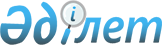 Об утверждении государственного образовательного заказа на дошкольное воспитание и обучение, размера подушевого финансирования и родительской платы в дошкольных организациях Жамбылского района на 2016 годПостановление акимата Жамбылского района Северо-Казахстанской области от 18 апреля 2016 года N 95. Зарегистрировано Департаментом юстиции Северо-Казахстанской области 23 мая 2016 года N 3761      В соответствии с подпунктом 8-1) пункта 4 статьи 6 Закона Республики Казахстан от 27 июля 2007 года "Об образовании", акимат Жамбылского района Северо-Казахстанской области ПОСТАНОВЛЯЕТ: 

      1. Утвердить прилагаемый государственный образовательный заказ на дошкольное воспитание и обучение, размер подушевого финансирования и родительской платы в дошкольных организациях Жамбылского района на 2016 год, согласно приложениям 1, 2.

      2. Ответственность за исполнение настоящего постановления возложить на государственное учреждение "Отдел образования Жамбылского района".

      3. Контроль за исполнением данного постановления возложить на курирующего заместителя акима района.

      4. Настоящее постановление вводится в действие по истечении десяти календарных дней со дня первого официального опубликования.

 Государственный образовательный заказ на дошкольное воспитание и обучение, размер подушевого финансирования и родительской платы в дошкольных организациях Жамбылского района на 2016 год      

      Продолжение таблицы 

 Государственный образовательный заказ на дошкольное воспитание и обучение, размер подушевого финансирования и родительской платы в дошкольных организациях Жамбылского района на 2016 год по местному бюджету      

      Продолжение таблицы


					© 2012. РГП на ПХВ «Институт законодательства и правовой информации Республики Казахстан» Министерства юстиции Республики Казахстан
				
      Аким района

И. Турков
Приложение 1 к постановлению акимата Жамбылского района Северо-Казахстанской области от 18 апреля 2016 года № 95№

Административно-территориальное расположение организаций дошкольного воспитания и обучения

 (район, город)

Количество воспитанников организаций дошкольного воспитания и обучения

Количество воспитанников организаций дошкольного воспитания и обучения

Количество воспитанников организаций дошкольного воспитания и обучения

Количество воспитанников организаций дошкольного воспитания и обучения

Количество воспитанников организаций дошкольного воспитания и обучения

№

Административно-территориальное расположение организаций дошкольного воспитания и обучения

 (район, город)

Детский сад

Мини-центр с полным днем пребывания при школе

Мини-центр с неполным днем пребывания при школе

Мини-центр с полным днем пребывания самостоятельный

Мини-центр с неполным днем пребывания самостоятельный

1

Мини-центр при коммунальном государственном учреждении "Айымжанская средняя школа" село Айымжан

25

2

Мини-центр при коммунальном государственном учреждении "Буденовская средняя школа" село Буденное

29

3

Мини-центр при коммунальном государственном учреждении "Жамбылская средняя школа" село Жамбыл

30

4

Мини-центр при коммунальном государственном учреждении "Кайранкольская средняя школа" село Кайранколь

60

5

Мини-центр при коммунальном государственном учреждении "Кладбинская средняя школа" село Кладбинка

28

6

Мини-центр при коммунальном государственном учреждении "Майбалыкская средняя школа" село Майбалык

25

7

Мини-центр при коммунальном государственном учреждении "Озерная средняя школа" село Озерное 

35

8

Мини-центр при коммунальном государственном учреждении "Орманская основная школа" село Орталык

20

9

Мини-центр при коммунальном государственном учреждении "Ульговская средняя школа" село Ульго 

25

10

Мини-центр при коммунальном государственном учреждении "Айтуарская основная школа" село Айтуар

19

11

Мини-центр при коммунальном государственном учреждении "Амангельдинская основная школа" село Амангельды

17

12

Мини-центр при коммунальном государственном учреждении "Бауманская основная школа" село Бауман

17

13

Мини-центр при коммунальном государственном учреждении "Есперлинская основная школа" аул Есперли

20

14

Мини-центр при коммунальном государственном учреждении "Чапаевская основная школа" село Чапаевка

15

15

Мини-центр при коммунальном государственном учреждении "Екатериновская основная школа" село Екатериновка

8

16

Мини-центр при коммунальном государственном учреждении "Кировская основная школа" аул Б.Изтолина

12

17

Мини-центр при коммунальном государственном учреждении "Каракамысская основная школа" село Каракамыс

15

18

Мини-центр при коммунальном государственном учреждении "Рождественская основная школа" село Рождественка

11

19

Мини-центр при коммунальном государственном учреждении "Сабитовская основная школа" село Сабит

17

20

Мини-центр при коммунальном государственном учреждении "Сенжарская основная школа" село Сенжарка

13

21

Мини-центр при коммунальном государственном учреждении "Суаткольская основная школа" село Суатколь

16

22

Мини-центр при коммунальном государственном учреждении "Узынкольская основная школа" село Узынколь

15

23

Мини-центр при коммунальном государственном учреждении "Богдановская начальная школа" село Богдановка

12

24

Мини-центр при коммунальном государственном учреждении "Макарьевская начальная школа" село Макарьевка

15

25

Мини-центр при коммунальном государственном учреждении "Миролюбовская начальная школа" село Миролюбово

15

26

Мини-центр при коммунальном государственном учреждении "Калиновская начальная школа" село Калиновка

11

27

Мини-центр при коммунальном государственном учреждении "Благовещенская средняя школа №1" село Благовещенка

35

28

Мини-центр при коммунальном государственном учреждении "Благовещенская средняя школа № 2" село Благовещенка

30

29

Государственное коммунальное казенное предприятие "Ясли-сад "Айнагуль" село Пресновка

180

Итого по республиканскому бюджету

180

548

42

0

0

Размер подушевого финансирования в дошкольных организациях в месяц (тенге)

Размер подушевого финансирования в дошкольных организациях в месяц (тенге)

Размер подушевого финансирования в дошкольных организациях в месяц (тенге)

Размер подушевого финансирования в дошкольных организациях в месяц (тенге)

Размер подушевого финансирования в дошкольных организациях в месяц (тенге)

Размер родительской платы в дошкольных организациях образования в месяц (тенге)

Размер родительской платы в дошкольных организациях образования в месяц (тенге)

Размер родительской платы в дошкольных организациях образования в месяц (тенге)

Размер родительской платы в дошкольных организациях образования в месяц (тенге)

Размер родительской платы в дошкольных организациях образования в месяц (тенге)

Детский сад

Мини-центр с полным днем пребывания при школе

Мини-центр с неполным днем пребывания при школе

Мини-центр с полным днем пребывания самостоятельный

Мини-центр с неполным днем пребывания самостоятельный

Детский сад

Мини-центр с полным днем пребывания при школе

Мини-центр с неполным днем пребывания при школе

Мини-центр с полным днем пребывания самостоятельный

Мини-центр с неполным днем пребывания самостоятельный

19047

5000

18368

5000

18100

5000

18757

5000

18955

5000

18510

5000

18226

5000

18213

5000

17947

2500

18447

5000

18505

5000

17750

2500

19392

5000

18572

5000

19604

5000

19000

5000

18439

5000

18303

5000

18554

5000

18641

5000

18599

5000

18789

5000

21181

5000

18461

5000

20539

2500

19780

5000

20371

5000

19389

5000

19256

7800

19256

492742

35697

0

0

7800

127500

5000

0

0

Приложение 2 к постановлению акимата Жамбылского района Северо-Казахстанской области от 18 апреля 2016 года № 95№

Административно-территориальное расположение организаций дошкольного воспитания и обучения 

(район, город)

Количество воспитанников организаций дошкольного воспитания и обучения

Количество воспитанников организаций дошкольного воспитания и обучения

Количество воспитанников организаций дошкольного воспитания и обучения

Количество воспитанников организаций дошкольного воспитания и обучения

Количество воспитанников организаций дошкольного воспитания и обучения

№

Административно-территориальное расположение организаций дошкольного воспитания и обучения 

(район, город)

Детский сад

Мини-центр с полным днем пребывания при школе

Мини-центр с неполным днем пребывания при школе

Мини-центр с полным днем пребывания самостоятельный

Мини-центр с неполным днем пребывания самостоятельный

1

Мини-центр при коммунальном государственном учреждении "Казанская средняя школа" село Казанка 

15

2

Мини-центр при коммунальном государственном учреждении "Троицкая средняя школа" село Троицкое 

20

3

Мини-центр при коммунальном государственном учреждении "Баянская средняя школа" село Баян 

19

4

Мини-центр при коммунальном государственном учреждении "Средняя школа имени Г.Мусрепова" село Жанажол

18

5

Мини-центр при коммунальном государственном учреждении "Мирненская средняя школа" село Мирное

14

6

Мини-центр при коммунальном государственном учреждении "Новорыбинская средняя школа" село Новорыбинка

9

7

Мини-центр при коммунальном государственном учреждении "Средняя школа имени С.Муканова" село Святодуховка

12

8

Мини-центр при коммунальном государственном учреждении "Архангельская средняя школа" село Архангелка 

12

9

Мини-центр при коммунальном государственном учреждении "Петровская основная школа" село Петровка

9

10

Мини-центр при коммунальном государственном учреждении "Украинская средняя школа" село Украинское

18

11

Мини-центр при коммунальном государственном учреждении "Пресноредутская средняя школа" село Пресноредуть

12

12

Мини-центр при коммунальном государственном учреждении "Железенская средняя школа" село Железное

12

Итого по мини-центрам

0

170

0

0

0

1

Государственное коммунальное казенное предприятие "Ясли-сад "Айнагуль" село Пресновка

85

2

Государственное коммунальное казенное предприятие "Детский сад "Гульдер" село Благовещенка

35

Итого по детским садам

120

0

0

0

0

Итого по местному бюджету

120

170

0

0

0

Размер подушевого финансирования 

в дошкольных организациях в месяц (тенге)

Размер подушевого финансирования 

в дошкольных организациях в месяц (тенге)

Размер подушевого финансирования 

в дошкольных организациях в месяц (тенге)

Размер подушевого финансирования 

в дошкольных организациях в месяц (тенге)

Размер подушевого финансирования 

в дошкольных организациях в месяц (тенге)

Размер родительской платы в дошкольных организациях образования в месяц (тенге)

Размер родительской платы в дошкольных организациях образования в месяц (тенге)

Размер родительской платы в дошкольных организациях образования в месяц (тенге)

Размер родительской платы в дошкольных организациях образования в месяц (тенге)

Размер родительской платы в дошкольных организациях образования в месяц (тенге)

Детский сад

Мини-центр с полным днем пребывания при школе

Мини-центр с неполным днем пребывания при школе

Мини-центр с полным днем пребывания самостоятельный

Мини-центр с неполным днем пребывания самостоятельный

Детский сад

Мини-центр с полным днем пребывания при школе

Мини-центр с неполным днем пребывания при школе

Мини-центр с полным днем пребывания самостоятельный

Мини-центр с неполным днем пребывания самостоятельный

24217

6000

30750

5000

18000

5000

20574

5000

24881

5000

40278

5000

30035

5000

30236

5000

38472

5000

19435

5000

27972

5000

31299

5000

0

336149

0

0

0

0

61000

0

0

0

46675

7800

53248

6000

99923

0

0

0

0

13800

0

0

0

0

99923

336149

0

0

0

13800

61000

0

0

0

